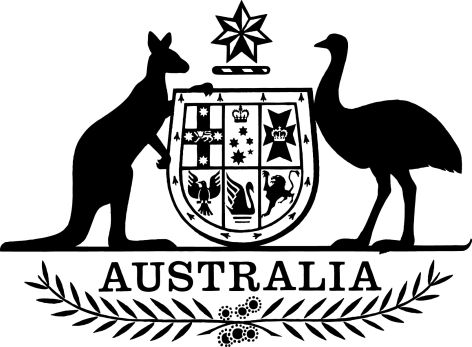 Therapeutic Goods (Medicines Watch List) Determination 2018I, Jane Cook, as delegate of the Minister for Health, make the following determination.Dated Fifth of December 2018(signed by)Jane Cook First Assistant SecretaryMedicines Regulation DivisionDepartment of HealthContents1  Name	12  Commencement	13  Authority	14  Definitions	15  Medicines Watch List	2Schedule 1—Medicines Watch List	31  Name		This instrument is the Therapeutic Goods (Medicines Watch List) Determination 2018.2  Commencement	(1)	Each provision of this instrument specified in column 1 of the table commences, or is taken to have commenced, in accordance with column 2 of the table. Any other statement in column 2 has effect according to its terms.Note: 	This table relates only to the provisions of this instrument as originally made. It will not be amended to deal with any later amendments of this instrument.	(2)	Any information in column 3 of the table is not part of this instrument. Information may be inserted in this column, or information in it may be edited, in any published version of this instrument.3  Authority		This instrument is made under subsection 30EJ(1) of the Act.4  DefinitionsNote:	A number of expressions used in this instrument are defined in subsection 3(1) of the Act, including the following:(a)	medicine;(b)	reportable medicine.		In this instrument:Act means the Therapeutic Goods Act 1989.IV or intravenous, in relation to a medicine, means the route of administration that is delivered within or into a vein.ml means millilitre.mmol means millimole.PO or per oral, in relation to a medicine, means the route of administration that is taken through the mouth into the gastrointestinal system or administered to the oral cavity to obtain a local or systemic effect.5  Medicines Watch List		The medicines set out in Schedule 1, being reportable medicines, are determined for the purposes of subsections 30EF(2) and 30EG(2) of the Act.Schedule 1—Medicines Watch List(section 5)Commencement informationCommencement informationCommencement informationColumn 1Column 2Column 3ProvisionsCommencementDate/Details1.  The whole of this instrument1 January 2019.1 January 2019Column 1Item Column 2Medicine1medicines that contain any of the following antimicrobial agents:(a)	aciclovir IV(b)	amikacin(c)	amphotericin B IV (liposomal)(d)	ampicillin(e)	benzylpenicillin(f)	cefepime(g)	chloramphenicol IV(h)	ciprofloxacin IV(i)	colistin(j)	ethambutol(k)	ganciclovir (l)	gentamicin IV(m)	isoniazid(n)	metronidazole IV(o)	phenoxymethylpenicillin(p)	piperacillin and tazobactam(q)	rifampicin PO or IV(r)	sodium fusidate PO or IV(s)	trimethoprim and sulfamethoxazole IV(t)	vancomycin(u) 	voriconazole IV2medicines that are, or contain, any of the following antidotes or treatments for poisonings:(a)	activated charcoal (b)	desferrioxamine injection(c)	digoxin specific antibodies (d)	edetate calcium disodium injection(e)	ethanol injection(f)	folinic acid (calcium folinate) injection(g)	fomepizole(h)	methylene blue IV(i) 	n-acetylcysteine IV(j)	pralidoxime(k)	sodium nitrite IV(l)  	sodium thiosulfate IV3medicines for emergency or critical care that contain any of the following:(a)	adrenaline IV(b)	alteplase(c)	amiodarone IV(d)       argipressin (vasopressin)(e)	calcium gluconate gel(f)	calcium gluconate injection(g)	cyproheptadine(h)	danaparoid(i)	dantrolene injection(j)	desmopressin IV(k)	dexamethasone IV(l)	diazepam IV(m)	glucagon injection(n)	glyceryl trinitrate IV(o)	hydralazine IV(p)	hydrocortisone IV(q)	isoprenaline(r)	mesna(s)	morphine IV(t)	methoxyflurane(u)	metoprolol IV(v)	neostigmine(w)	nimodipine PO or IV(x)	noradrenaline(y)	phenytoin IV(z)	phosphate IV(za)	prednisolone PO(zb) 	protamine(zc) 	pyridostigmine(zd) 	quinine injection(ze) 	rasburicase(zf) 	salbutamol IV(zg) 	sodium bicarbonate 100mmol per 100ml injection(zh) 	sodium polystyrene sulfonate(zi)	suxamethonium(zj)	terlipressin(zk) 	tenecteplase(zl) 	thiamine IV(zm) 	vitamin K (phytomenadione) IV4medicines that contain any of the following anticoagulants:(a)	enoxaparin(b)	heparin(c)	warfarin5medicines that are any of the following vaccines:(a)	a vaccine included in the National Immunisation Program Schedule, as in force or existing at 1 July 2018(b)	absorbed diphtheria tetanus vaccine(c)	bacillus calmette-guerin vaccine6medicines for use in obstetrics that contain any of the following:(a)	ergometrine(b)	magnesium sulfate IV(c)	misoprostol7medicines that are any of the following antivenoms:(a)	black snake antivenom(b)	box jellyfish antivenom(c)	brown snake antivenom(d)	death adder antivenom(e)	funnel web spider antivenom(f)	polyvalent snake antivenom(g)	red back spider antivenom(h)	sea snake antivenom(i)	stone fish antivenom(j)	taipan antivenom(k)	tiger snake antivenom8medicines that are any of the following:(a)	adrenaline autoinjector(b)	glyceryl trinitrate sublingual(c)	naloxone injection(d)	naloxone nasal spray(e)	salbutamol inhaler